Week beginning Monday 27th January 2020 	This week in Chestnut 			We are here to help. If you have any questions or concerns please talk to your child’s keyworker or any of the staff in Chestnut  Sally, Richelle, and KathBook of the week:Information Texts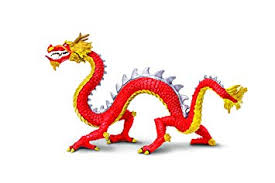 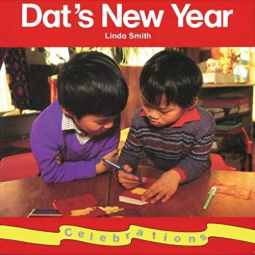 Rhyme of the week:Dragon DragonRhyme of the week:Dragon DragonSign of the week:please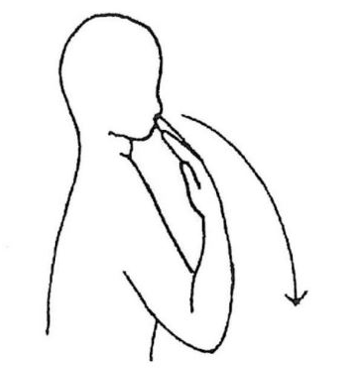 Sounds of the week:H h 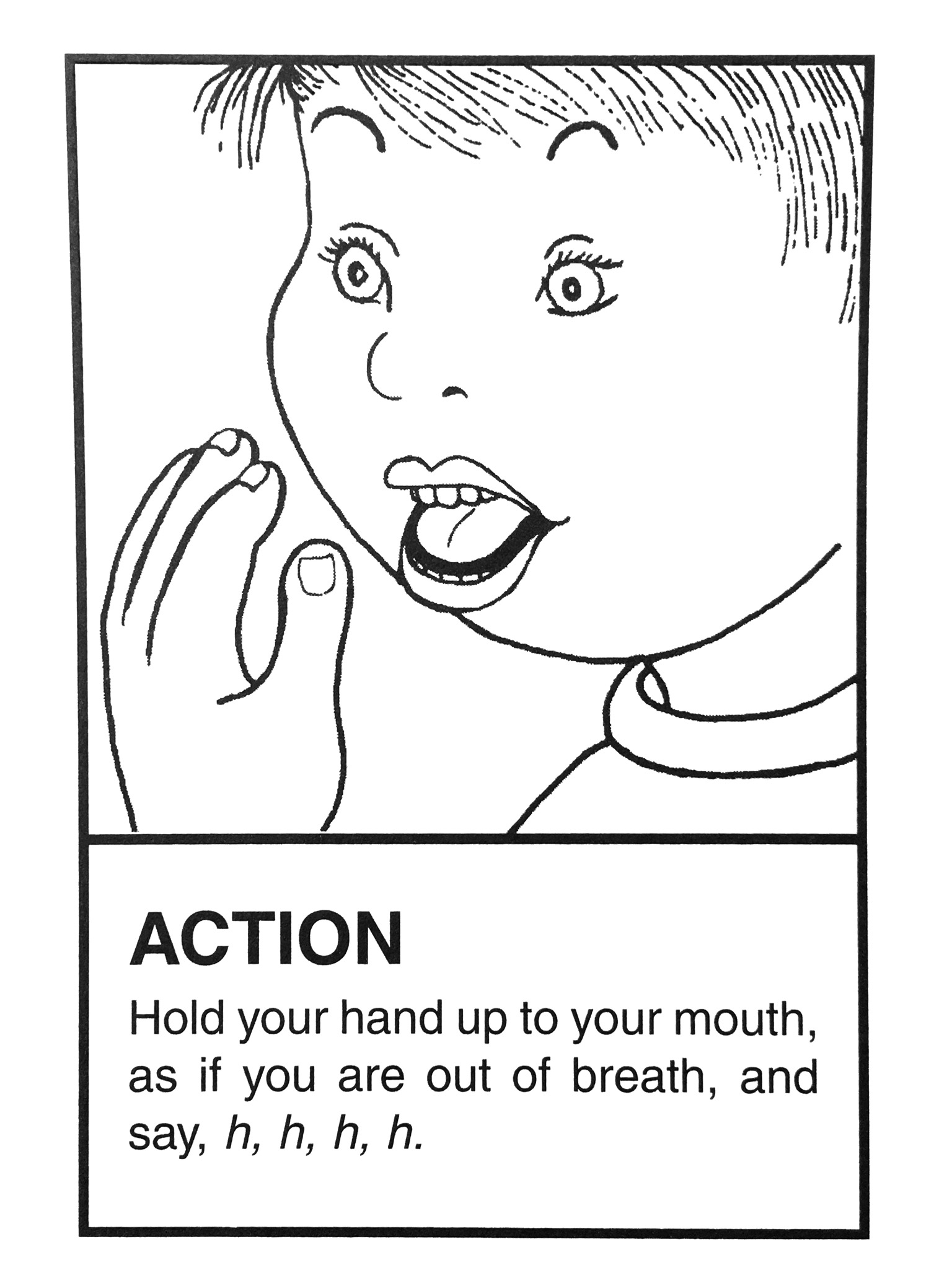 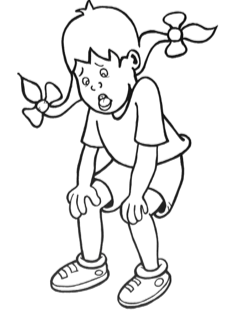 S s  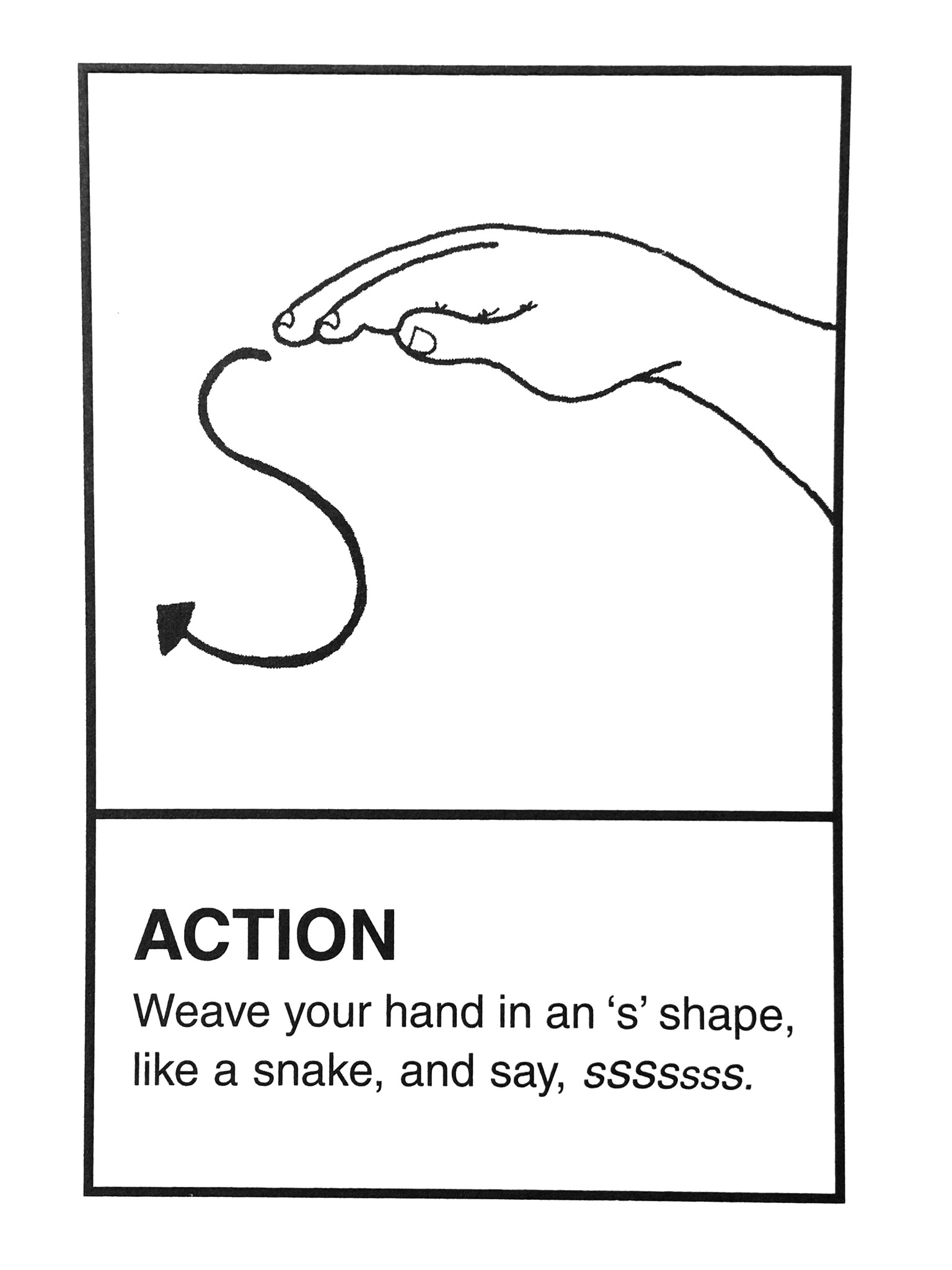 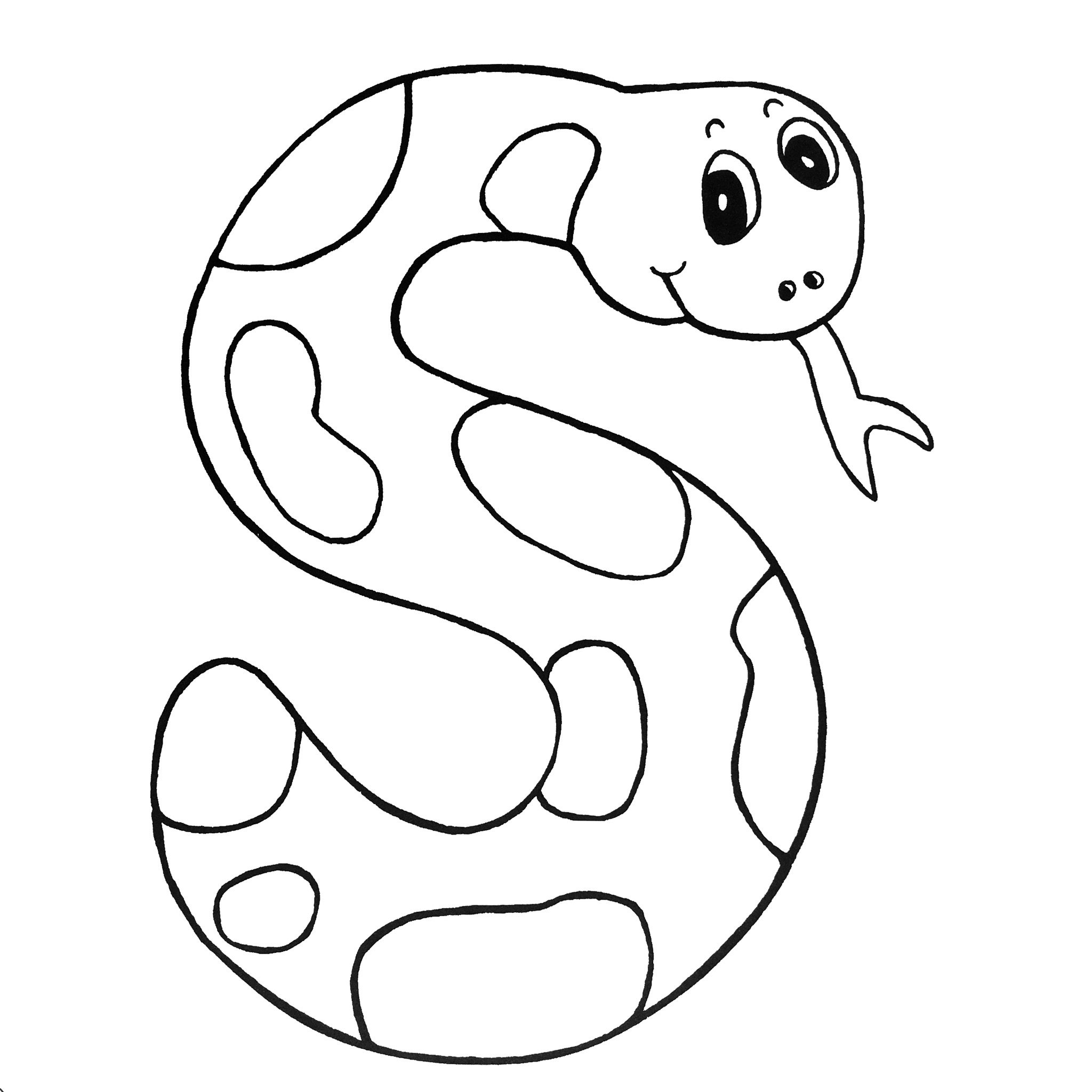 S s  Number of the week: 4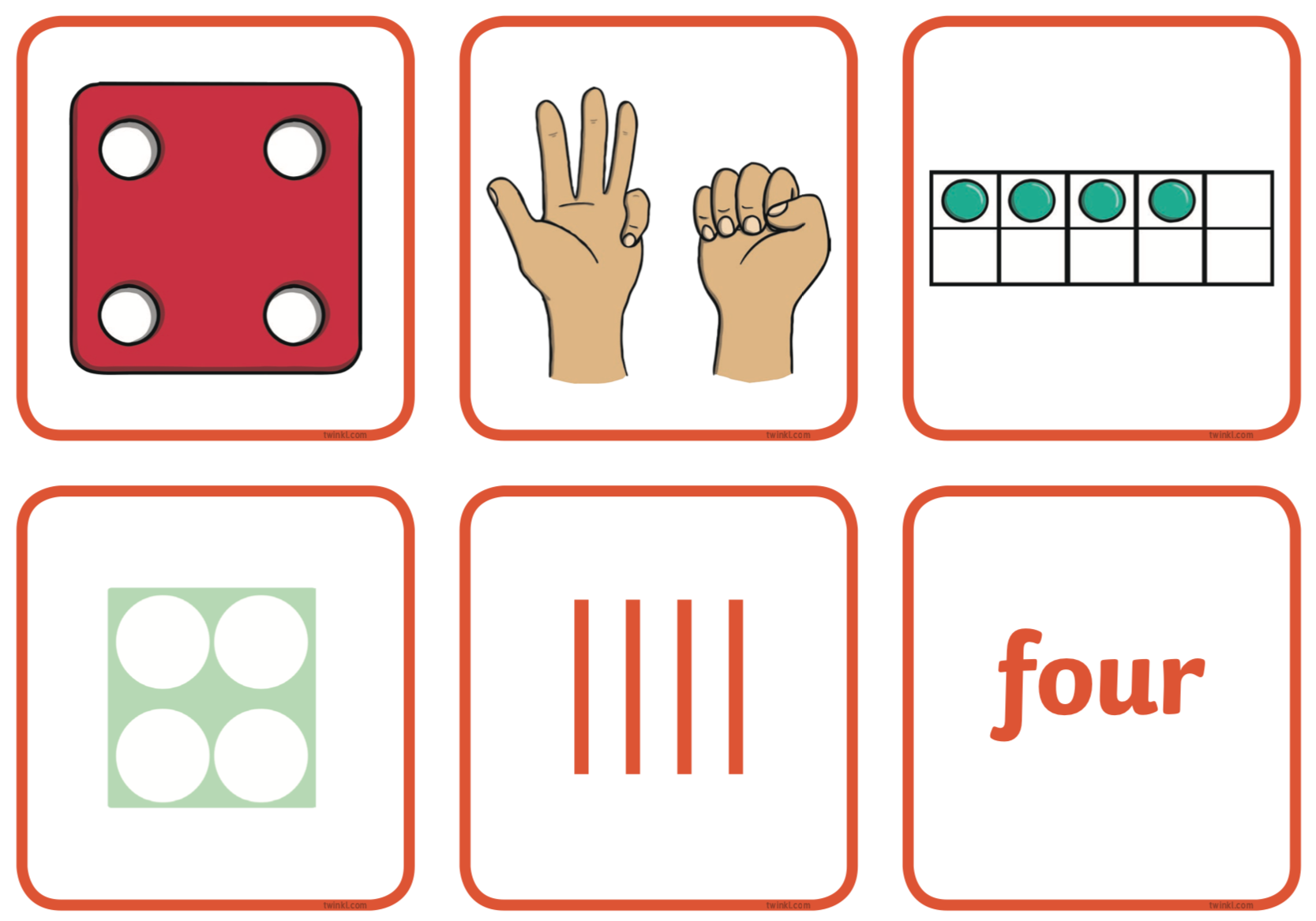 Outdoors:noodle sensory playcreating a Chinese dragondeveloping co-ordination through music and movementpainting on a large scaleAt Forest School: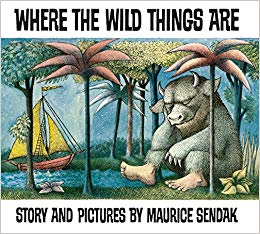 being ‘wild things’ in the        wilderness Gardenmaking headdresses       with natural materialsOutdoors:noodle sensory playcreating a Chinese dragondeveloping co-ordination through music and movementpainting on a large scaleAt Forest School:being ‘wild things’ in the        wilderness Gardenmaking headdresses       with natural materialsIndoors:developing our scissor skillsinvestigating floating and sinkinglearning about timesampling noodles and using chopsticksmaking marks and early writing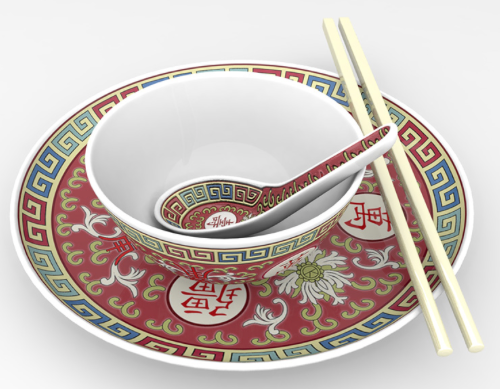 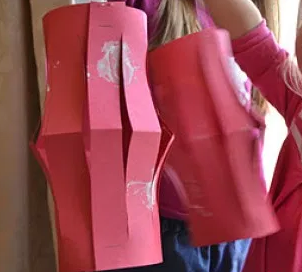 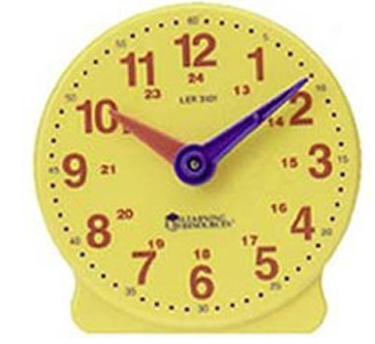 Indoors:developing our scissor skillsinvestigating floating and sinkinglearning about timesampling noodles and using chopsticksmaking marks and early writingDates for your diary:Wednesday 5th February - Maths Day. If possible wear something with a number or a pattern.Friday 28th February 9.00-9.30am – Stay and Learn about PhonicsWednesday 4th March - Bedtime Story Evening 4.30-5.00pm. Put on your onsie and join us for a bedtime story and hot chocolate.Wednesday 11th March 9.00-9.30am – Stay and Play for GrandparentsDates for your diary:Wednesday 5th February - Maths Day. If possible wear something with a number or a pattern.Friday 28th February 9.00-9.30am – Stay and Learn about PhonicsWednesday 4th March - Bedtime Story Evening 4.30-5.00pm. Put on your onsie and join us for a bedtime story and hot chocolate.Wednesday 11th March 9.00-9.30am – Stay and Play for GrandparentsDates for your diary:Wednesday 5th February - Maths Day. If possible wear something with a number or a pattern.Friday 28th February 9.00-9.30am – Stay and Learn about PhonicsWednesday 4th March - Bedtime Story Evening 4.30-5.00pm. Put on your onsie and join us for a bedtime story and hot chocolate.Wednesday 11th March 9.00-9.30am – Stay and Play for GrandparentsDates for your diary:Wednesday 5th February - Maths Day. If possible wear something with a number or a pattern.Friday 28th February 9.00-9.30am – Stay and Learn about PhonicsWednesday 4th March - Bedtime Story Evening 4.30-5.00pm. Put on your onsie and join us for a bedtime story and hot chocolate.Wednesday 11th March 9.00-9.30am – Stay and Play for Grandparents